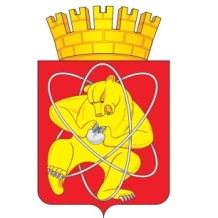 Городской округ «Закрытое административно – территориальное образование  Железногорск Красноярского края»АДМИНИСТРАЦИЯ ЗАТО г. ЖЕЛЕЗНОГОРСКПОСТАНОВЛЕНИЕ       25.04.2024                                                                                                    № 667    г. ЖелезногорскОб утверждении программы проведения проверки готовности теплоснабжающих и теплосетевых организаций, потребителей тепловой энергии на территории ЗАТО Железногорск к отопительному периоду 2024-2025 годов	Руководствуясь  Федеральным законом  от 06.10.2003 № 131-ФЗ «Об общих принципах организации местного самоуправления в Российской Федерации», в целях обеспечения бесперебойной работы и надёжного функционирования объектов жилищно-коммунального хозяйства,  подготовки теплоснабжающих и теплосетевых организаций, потребителей тепловой энергии на территории ЗАТО Железногорск к работе в зимних условиях 2024-2025 годов, на основании приказа Министерства энергетики Российской Федерации от 12.03.2013 № 103  «Об утверждении Правил оценки готовности к отопительному периоду», Устава ЗАТО ЖелезногорскПОСТАНОВЛЯЮ:1. Утвердить программу проведения проверки готовности теплоснабжающих и теплосетевых организаций, потребителей тепловой энергии на территории ЗАТО Железногорск к отопительному периоду 2024-2025 годов согласно приложению № 1 к настоящему постановлению.2. Создать комиссию по проведению проверки готовности теплоснабжающих и теплосетевых организаций, потребителей тепловой энергии на территории ЗАТО Железногорск к отопительному периоду 2024-2025 годов.3. Утвердить положение о комиссии по проведению проверки готовности теплоснабжающих и теплосетевых организаций, потребителей тепловой энергии на территории ЗАТО Железногорск к отопительному периоду 2024-2025 годов согласно приложению № 2 к настоящему постановлению.4. Утвердить состав комиссии по проведению проверки готовности теплоснабжающих и теплосетевых организаций, потребителей тепловой энергии на территории ЗАТО Железногорск к отопительному периоду 2024-2025 годов согласно приложению № 3 к настоящему постановлению.5. Отделу управления проектами и документационного, организационного обеспечения деятельности Администрации ЗАТО 
г. Железногорск (В.Г. Винокурова) довести  настоящее постановление до всеобщего сведения через газету «Город и горожане».6. Отделу общественных связей Администрации ЗАТО г. Железногорск (И.С. Архипова) разместить настоящее постановление на официальном сайте Администрации ЗАТО г. Железногорск в информационно - телекоммуникационной сети «Интернет».7. Контроль над выполнением настоящего постановления оставляю за собой.8. Настоящее постановление вступает в силу после его официального опубликования.Глава ЗАТО г. Железногорск          					    Д. М. ЧернятинПРОГРАММАпроведения проверки готовности теплоснабжающих и теплосетевых организаций, потребителей тепловой энергии на территории ЗАТО Железногорск к отопительному периоду 2024-2025 годовПорядок проведения проверки1.1. Целью программы проведения проверки готовности к отопительному периоду 2024 - 2025 годов (далее - Программа) является оценка готовности к отопительному периоду, путем проведения проверок готовности к отопительному периоду теплоснабжающих и теплосетевых организаций, потребителей тепловой энергии, теплопотребляющие установки которых подключены к системе теплоснабжения ЗАТО Железногорск.1.2. При проверке комиссией, проверяется выполнение требований, установленных главами III - V Правил оценки готовности к отопительному периоду, утвержденных Министерством энергетики Российской Федерации от 12.03.2013 N 103 (далее - Правила). Проверка выполнения теплосетевыми и теплоснабжающими организациями требований, осуществляется комиссией на предмет соблюдения соответствующих обязательных требований, установленных техническими регламентами и иными нормативными правовыми актами в сфере теплоснабжения. В случае отсутствия обязательных требований технических регламентов или иных нормативных правовых актов в сфере теплоснабжения в отношении требований, установленных Правилами, комиссия осуществляют проверку соблюдения локальных актов организаций, подлежащих проверке, регулирующих порядок подготовки к отопительному периоду. В отношении многоквартирных домов проверка осуществляется путем определения соответствия требованиям Правил:лиц, осуществляющих в соответствии с жилищным законодательством управление многоквартирным домом и приобретающих тепловую энергию (мощность) и (или) теплоноситель для оказания коммунальных услуг в части отопления и горячего водоснабжения. В отношении указанных лиц также осуществляется проверка проводимых ими мероприятий по подготовке к отопительному периоду;лиц, являющихся собственниками жилых и нежилых помещений в многоквартирном доме, заключивших в соответствии с жилищным законодательством договоры теплоснабжения с теплоснабжающей организацией.1.3. Сроки проведения проверок определены периодами:- для  потребителей тепловой энергии с 15 июля  по 15 сентября 2024 года;- для теплоснабжающих и теплосетевых организаций – с 1 сентября по 1 ноября  2024 года.1.4. Проведение проверок готовности объектов к отопительному периоду выполняется в соответствии с графиком проверок (Приложение к Программе).1.5. Проверка готовности к отопительному периоду осуществляется комиссией по проведению проверки готовности теплоснабжающих и теплосетевых организаций, потребителей тепловой энергии, теплопотребляющие установки которых подключены (технически присоединены) к системе теплоснабжения на территории ЗАТО Железногорск, к отопительному периоду 2024-2025 годов, созданной Администрацией ЗАТО г. Железногорск.Документы, подтверждающие выполнение требований готовности к отопительному периоду2.1. В целях оценки готовности теплоснабжающих и теплосетевых организаций к отопительному периоду комиссией должны быть проверены в отношении данных организаций:2.1.1. наличия соглашения об управлении системой теплоснабжения, заключенного в порядке, установленном Федеральным  законом от 27 июля 2010 г. N 190-ФЗ "О теплоснабжении" (далее – Законом);2.1.2. готовность к выполнению графика тепловых нагрузок, поддержанию температурного графика, утвержденного схемой теплоснабжения;2.1.3. соблюдение критериев надежности теплоснабжения, установленных техническими регламентами;2.1.4. наличие нормативных запасов топлива на источниках тепловой энергии;2.1.5. функционирование эксплуатационной, диспетчерской и аварийной служб, а именно:- укомплектованность указанных служб персоналом;- обеспеченность персонала средствами индивидуальной и коллективной защиты, спецодеждой, инструментами и необходимой для производства работ оснасткой, нормативно-технической и оперативной документацией, инструкциями, схемами, первичными средствами пожаротушения;2.1.6. проведение наладки принадлежащих им тепловых сетей;2.1.7. организация контроля режимов потребления тепловой энергии;2.1.8. обеспечение качества теплоносителя;2.1.9. организация коммерческого учета приобретаемой и реализуемой тепловой энергии;2.1.10. обеспечение проверки качества строительства принадлежащих им тепловых сетей, в том числе предоставление гарантий на работы и материалы, применяемые при строительстве, в соответствии с Федеральным законом от 27.07.2010 N 190-ФЗ "О теплоснабжении";2.1.11. обеспечение безаварийной работы объектов теплоснабжения и надежного теплоснабжения потребителей тепловой энергии, а именно:- готовность систем приема и разгрузка топлива, топливоприготовления и топливоподачи;- соблюдение водно-химического режима;- отсутствие фактов эксплуатации теплоэнергетического оборудования сверх ресурса без проведения соответствующих организационно-технических мероприятий по продлению срока его эксплуатации;- наличие утвержденных графиков ограничения теплоснабжения при дефиците тепловой мощности тепловых источников и пропускной способности тепловых сетей;- наличие расчетов допустимого времени устранения аварийных нарушений теплоснабжения жилых домов;- наличие порядка ликвидации аварийных ситуаций в системах теплоснабжения с учетом взаимодействия тепло-, электро-, топливо- и водоснабжающих организаций, потребителей тепловой энергии, ремонтно-строительных и транспортных организаций, а также органов местного самоуправления муниципального образования ЗАТО Железногорск;- проведение гидравлических и тепловых испытаний тепловых сетей;- выполнение утвержденного плана подготовки к работе в отопительный период, в который включено проведение необходимого технического освидетельствования и диагностики оборудования, участвующего в обеспечении теплоснабжения;- выполнение планового графика ремонта тепловых сетей и источников тепловой энергии;- наличие договоров поставки топлива, не допускающих перебоев поставки и снижения установленных нормативов запасов топлива;2.1.12. наличие документов, определяющих разграничение эксплуатационной ответственности между потребителями тепловой энергии, теплоснабжающими и теплосетевыми организациями;2.2.13. отсутствие не выполненных в установленные сроки предписаний, влияющих на надежность работы в отопительный период, выданных уполномоченными на осуществление государственного контроля (надзора) органами государственной власти и уполномоченными на осуществление муниципального контроля органами местного самоуправления;2.2.14. работоспособность автоматических регуляторов при их наличии;2.2.15. наличие сведений о выполненных мероприятиях:по установке (приобретению) резервного оборудования;по организации совместной работы нескольких источников тепловой энергии на единую тепловую сеть;по резервированию тепловых сетей смежных районов поселения, городского округа;по устройству резервных насосных станций;2.2.16. выполнение графиков проведения противоаварийных тренировок.2.3. В целях оценки готовности потребителей тепловой энергии к отопительному периоду комиссией должны быть проверены:2.3.1. устранение выявленных в порядке, установленном законодательством Российской Федерации, нарушений в тепловых и гидравлических режимах работы тепловых энергоустановок;2.3.2. проведение промывки оборудования и коммуникаций теплопотребляющих установок;2.3.3. разработка эксплуатационных режимов, а также мероприятий по их внедрению;2.3.4. выполнение плана ремонтных работ и качество их выполнения;2.3.5. состояние тепловых сетей, принадлежащих потребителю тепловой энергии;2.3.6. состояние утепления зданий (чердаки, лестничные клетки, подвалы, двери) и центральных тепловых пунктов, а также индивидуальных тепловых пунктов;2.3.7. состояние трубопроводов, арматуры и тепловой изоляции в пределах тепловых пунктов;2.3.8. наличие и работоспособность приборов учета, работоспособность автоматических регуляторов при их наличии;2.3.9. работоспособность защиты систем теплопотребления;2.3.10. наличие паспортов теплопотребляющих установок, принципиальных схем и инструкций для обслуживающего персонала и соответствие их действительности;2.3.11. отсутствие прямых соединений оборудования тепловых пунктов с водопроводом и канализацией;2.3.12. плотность оборудования тепловых пунктов;2.3.13. наличие пломб на расчетных шайбах и соплах элеваторов;2.3.14. отсутствие задолженности за поставленные тепловую энергию (мощность), теплоноситель;2.3.15. наличие собственных и (или) привлеченных ремонтных бригад и обеспеченность их материально-техническими ресурсами для осуществления надлежащей эксплуатации теплопотребляющих установок;2.3.16. проведение испытания оборудования теплопотребляющих установок на плотность и прочность;2.3.17. надежность теплоснабжения потребителей тепловой энергии с учетом климатических условий в соответствии с критериями, приведенными в приложении N 3 к Правилам оценки готовности к отопительному и периоду, утвержденным Приказом Минэнерго России от 12.03.2013 N 103 "Об утверждении Правил оценки готовности к отопительному периоду";2.3.18. наличие актов о проверке состояния дымовых и вентиляционных каналов перед отопительным периодом у потребителей тепловой энергии, являющихся лицами, осуществляющими в соответствии с жилищным законодательством управление многоквартирным домом.Графикпроведения проверок готовности теплоснабжающих и теплосетевых организаций, потребителей тепловой энергии на территории ЗАТО Железногорск к отопительному периоду 2024-2025 годов					                           Приложение № 2                                                                           к постановлению  Администрации			                   ЗАТО г. Железногорск                                                   от 25.04.2024  № 667 СОСТАВкомиссии по проведению проверки готовности теплоснабжающих и теплосетевых организаций, потребителей тепловой энергии на территории ЗАТО Железногорск к отопительному периоду 2023-2024 годовПриложение № 1к постановлению  Администрации ЗАТО г. Железногорскот  25.04.2024  № 667   Приложение к Программе проведения проверки готовности теплоснабжающих и теплосетевых организаций, потребителей тепловой энергии на территории ЗАТО Железногорск к отопительному периоду 2024-2025 годов№Объекты подлежащие проведению проверки готовности к отопительному периоду Срок проведения проверкиОрганизация осуществляющая эксплуатацию объектаТеплоснабжающие и теплосетевые организацииТеплоснабжающие и теплосетевые организацииТеплоснабжающие и теплосетевые организацииТеплоснабжающие и теплосетевые организации1.Котельная «Железногорская ТЭЦ» 01.10.2024-20.10.2024ООО «КЭСКО»2.Пиковая котельная г. Железногорск01.10.2024-20.10.2024ООО «КРАСЭКО-ЭЛЕКТРО»3.Котельная № 1, бойлерная мкр. Первомайский г. Железногорск01.10.2024-20.10.2024ООО «КРАСЭКО-ЭЛЕКТРО»4.Котельная пос. Тартат01.10.2024-20.10.2024ООО «КРАСЭКО -ЭЛЕКТРО»5.Котельная пос. Новый Путь01.10.2024-20.10.2024ООО «КРАСЭКО -ЭЛЕКТРО»6.Котельная №2 пос. Подгорный01.10.2024-20.10.2024ООО «КРАСЭКО -ЭЛЕКТРО»7.Котельная д. Шивера01.10.2024-20.10.2024ООО «КРАСЭКО -ЭЛЕКТРО»8.Котельная баз отдыха «Горный» и «Орбита» г. Железногорск01.10.2024-20.10.2024ООО «КРАСЭКО -ЭЛЕКТРО»9.Тепловая сеть от ЖТЭЦ до П-20, Подкачивающая станция об. 22601.10.2024-20.10.2024ООО «КЭСКО»10.Тепловые сети ЗАТО Железногорск01.10.2024-20.10.2024ООО «КРАСЭКО -ЭЛЕКТРО»11.Котельная, тепловые сети производства ИЗК АО «КРАСМАШ»01.10.2024-20.10.2024АО «КРАСМАШ»12.Котельные, тепловые сети ФГУП «ГХК»01.10.2024-20.10.2024ФГУП «ГХК»Потребителей тепловой энергии жилищного фондаПотребителей тепловой энергии жилищного фондаПотребителей тепловой энергии жилищного фондаПотребителей тепловой энергии жилищного фондаПотребителей тепловой энергии жилищного фонда1.Жилищный фонд                         г. Железногорск,п. Подгорный,п.Тартат,п. Новый Путь,д.Додоновод.Шивера01.08. – 01.09.2024МП "ЖКХ", ООО "ПРЭХ ГХК",                    ООО "ГАРМОНИЯ",                                ООО "ЛЕНИНГРАДСКОЕ",                   ООО "ОКТЯБРЬСКОЕ",                         ООО "ОКТЯБРЬСКОЕ",                         ООО "ЦАРЕВСКОГО 7",                             ООО "УК "МИРТ",                                 ООО "ВОСТКОМ",ООО "СОСНОВЫЙ БОР",                          ООО "УК "ОЧАГ",                                       ООО "УО ЖЕЛЕЗНОГОРСКАЯ",               ООО "УО ЖЕЛЕЗНОГОРСКАЯ",               ООО УО "БАЛТИЙСКАЯ",                ООО УО «ПЕРВОМАЙСКИЙ ЖЭК-7», ООО УО «ЖЭК-26»,                               ООО УК "МОЯ КРЕПОСТЬ",ООО "УК "МИРНОЕ",                             ООО "СОВРЕМЕННИК",                       ООО "МЕРИДИАН НТ",                              ООО "УК "НАШ НАДЕЖНЫЙ ДОМ",                                              ООО "НОВЫЙ ГОРОД ЖЕЛЕЗНОГОРСК",                                             ООО "УК "СВЕТЛЫЙ ГОРОД",                                     ООО "ФЛАГМАНКОМ",                                       ООО "КОМФОРТНОЕ ЖИЛЬЕ",                          ООО "УК "МИХАЙЛОВ И К",                     ТСЖ "ОКТЯБРЬСКОЕ",                                ТСЖ "НАДЕЖДА", ТСН "ОЧАГ",                                                 ТСН "МИРА 25",ТСЖ "МИРНОЕ",                                             ООО «ГОРЖИЛФОНД»,                                     ООО "ТСЖ ДОВЕРИЕ",                                 ООО «АЛЬТАИР»,                                               ООО УК "НАШ ЖЕЛЕЗНОГОРСКИЙ ДВОР", ООО «АСТРУМ»,                                            ООО "ЖКХ СИБИРИ", ООО «ГОРТОПКОМ», ООО "УК "АГАТ", ООО "УК "БЕЛАЯ СЛОБОДА"МП "ЖКХ", ООО "ПРЭХ ГХК",                    ООО "ГАРМОНИЯ",                                ООО "ЛЕНИНГРАДСКОЕ",                   ООО "ОКТЯБРЬСКОЕ",                         ООО "ОКТЯБРЬСКОЕ",                         ООО "ЦАРЕВСКОГО 7",                             ООО "УК "МИРТ",                                 ООО "ВОСТКОМ",ООО "СОСНОВЫЙ БОР",                          ООО "УК "ОЧАГ",                                       ООО "УО ЖЕЛЕЗНОГОРСКАЯ",               ООО "УО ЖЕЛЕЗНОГОРСКАЯ",               ООО УО "БАЛТИЙСКАЯ",                ООО УО «ПЕРВОМАЙСКИЙ ЖЭК-7», ООО УО «ЖЭК-26»,                               ООО УК "МОЯ КРЕПОСТЬ",ООО "УК "МИРНОЕ",                             ООО "СОВРЕМЕННИК",                       ООО "МЕРИДИАН НТ",                              ООО "УК "НАШ НАДЕЖНЫЙ ДОМ",                                              ООО "НОВЫЙ ГОРОД ЖЕЛЕЗНОГОРСК",                                             ООО "УК "СВЕТЛЫЙ ГОРОД",                                     ООО "ФЛАГМАНКОМ",                                       ООО "КОМФОРТНОЕ ЖИЛЬЕ",                          ООО "УК "МИХАЙЛОВ И К",                     ТСЖ "ОКТЯБРЬСКОЕ",                                ТСЖ "НАДЕЖДА", ТСН "ОЧАГ",                                                 ТСН "МИРА 25",ТСЖ "МИРНОЕ",                                             ООО «ГОРЖИЛФОНД»,                                     ООО "ТСЖ ДОВЕРИЕ",                                 ООО «АЛЬТАИР»,                                               ООО УК "НАШ ЖЕЛЕЗНОГОРСКИЙ ДВОР", ООО «АСТРУМ»,                                            ООО "ЖКХ СИБИРИ", ООО «ГОРТОПКОМ», ООО "УК "АГАТ", ООО "УК "БЕЛАЯ СЛОБОДА"Потребители тепловой энергии за исключением жилищного фондаПотребители тепловой энергии за исключением жилищного фондаПотребители тепловой энергии за исключением жилищного фондаПотребители тепловой энергии за исключением жилищного фондаПотребители тепловой энергии за исключением жилищного фонда4.Объекты потребителей тепловой энергии сферы образования, культуры и спорта, здравоохранения  на территории ЗАТО Железногорск15.08.2024-01.09.202415.08.2024-01.09.2024Бюджетные образовательные, спортивные, культурные  учреждения ЗАТО Железногорск, краевые бюджетные организации5.Муниципальные предприятия, муниципальные учреждения, Администрация ЗАТО                г. Железногорск (кроме указанных в п.4)15.08.2024-15.09.202415.08.2024-15.09.2024Муниципальные предприятия, муниципальные учреждения, Администрация ЗАТО                              г. Железногорск       Вычужанин Р.И.       Масалов Ю.С.                      - первый заместитель Главы ЗАТО г. Железногорск по жилищно - коммунальному хозяйству, председатель комиссии;- исполняющий обязанности руководителя Управления городского хозяйства Администрации ЗАТО                           г. Железногорск, заместитель председателя комиссии;       Шевченко А.В. - руководитель МКУ «Управление ГОЧС и режима ЗАТО Железногорск», заместитель председателя комиссии;       Лисовец И.Н.- ведущий специалист-энергетик технического отдела Управления городского хозяйства Администрации ЗАТО г. Железногорск, секретарь комиссии;      Члены комиссии:        Акульшина А.А.        Димова О.В.- главный специалист технического отдела Управления городского хозяйства Администрации ЗАТО г. Железногорск;- главный специалист МКУ «Управление ГОЧС и режима ЗАТО Железногорск» (по согласованию);        Михайленко И.П.        - исполнительный директор ООО «КРАСЭКО-ЭЛЕКТРО» (по согласованию);        Мухомедьянов Е.С.         Петрова Ю.П.Суховольская Я.И.Инспектор Енисейского управления РостехнадзораИнспектор Службы строительного надзора и жилищного контроля Красноярского края- главный инженер ООО «КРАСЭКО-ЭЛЕКТРО» (по согласованию);- начальник технического отдела Управления городского хозяйства Администрации ЗАТО г. Железногорск;- ведущий специалист технического отдела Управления городского хозяйства Администрации ЗАТО                           г. Железногорск;- по согласованию;- по согласованию.